ΕΛΛΗΝΙΚΗ ΔΗΜΟΚΡΑΤΙΑ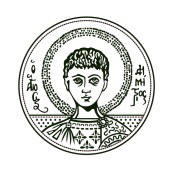 ΑΡΙΣΤΟΤΕΛΕΙΟ ΠΑΝΕΠΙΣΤΗΜΙΟ ΘΕΣΣΑΛΟΝΙΚΗΣΔΙΟΙΚΗΤΙΚΗ/ ΑΚΑΔΗΜΑΪΚΗ ΜΟΝΑΔΑΠληροφορίες:  Τηλ. :…………. 	Fax: …………..e-mail : ………………………ΑΝΑΡΤΗΤΕΑ ΣΤΟ ΚΗΜΔΗΣΑΔΑΜ:        Θεσ/νίκη: Αριθμ. Πρωτ:     ISO 9001:2015ΠΕΡΙΓΡΑΦΗ ΤΕΧΝΙΚΩΝ ΠΡΟΔΙΑΓΡΑΦΩΝΣΥΝΟΠΤΙΚΗ ΠΕΡΙΓΡΑΦΗ ΤΕΧΝΙΚΩΝ ΠΡΟΔΙΑΓΡΑΦΩΝΑΝΑΛΥΤΙΚΗ ΠΕΡΙΓΡΑΦΗ ΤΕΧΝΙΚΩΝ ΠΡΟΔΙΑΓΡΑΦΩΝ                                                                                                                                                                                 O / HΥΠΟΓΡΑΦΩΝ/ ΟΥΣΑ                                                                                                                                                           Ο Υπογράφων                                                                                                                                                               (Υπογραφή)……………………………….ΥΠΟΔΕΙΓΜΑ ΟΙΚΟΝΟΜΙΚΗΣ ΠΡΟΣΦΟΡΑΣΑ/ΑΠΕΡΙΓΡΑΦΗΠΟΣΟΤΗΤΑΤΥΠΟΣ (τεμάχιο, υπηρεσία κλπ)CPVΠΡΟΥΠΟΛΟΓΙΣΜΟΣ ΧΩΡΙΣ ΦΠΑΦΠΑΣΥΝΟΛΙΚΟΣ ΠΡΟΥΠΟΛΟΓΙΣΜΟΣ ΜΕ ΦΠΑΚΑΕ/ΣΑΕΑ/ΑΑναλυτική Περιγραφή……………………………………………………………………………………………………………………………………………………………………………………………………...……………………………………………………………………………………………………………………………………………………………………………………………………...Α/ΑΠΕΡΙΓΡΑΦΗΠΟΣΟΤΗΤΑΤΥΠΟΣ (τεμάχιο, υπηρεσία κλπ)CPVΠΡΟΣΦΕΡΟΜΕΝΗ ΤΙΜΗ  ΧΩΡΙΣ ΦΠΑΦΠΑΣΥΝΟΛΙΚΗ ΠΡΟΣΦΑΡΟΜΕΝΗ ΤΙΜΗ ΜΕ ΦΠΑ..……….…….…….……….